Утверждаю: _________________Заведующая МДОУ«Детский сад № 35 с. Караш»Лунева В.А.Приказ № _____ от «___» _____ 2017 г.Организованная образовательная деятельность детей младшей разновозрастной группы на 2017-2018 уч. год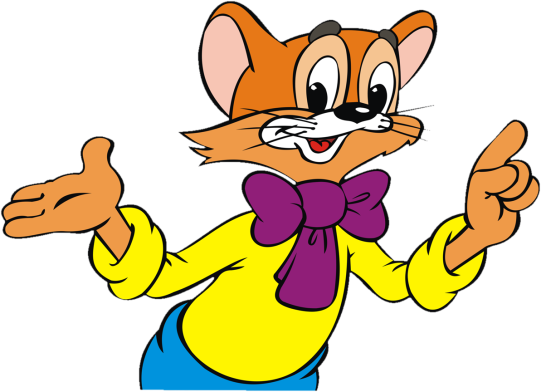 Дни неделиОбразовательные ситуацииПонедельник Коммуникативная деятельность    (развитие речи)Двигательная деятельность(физкультура)Вторник ЧтениеМузыкально-художественная деятельность и приобщение к музыкальному искусствуПродуктивная деятельность(лепка/конструирование – через неделю)Среда Познавательно-исследовательская деятельность (сенсорное и математическое развитие).Музыкально-художественная деятельность и приобщение к музыкальному искусствуЧетверг Познавательно-исследовательская деятельность (экология/ чтение и обсуждение прочитанного)Двигательная активность(физкультура)Пятница Продуктивная деятельность(аппликация/рисование – через неделю)Двигательная деятельность – на воздухе